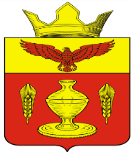 ВОЛГОГРАДСКАЯ ОБЛАСТЬ ПАЛЛАСОВСКИЙ МУНИЦИПАЛЬНЫЙ РАЙОНАДМИНИСТРАЦИЯ  ГОНЧАРОВСКОГО СЕЛЬСКОГО ПОСЕЛЕНИЯПОСТАНОВЛЕНИЕот  « 24» июля  2017 г.                  п. Золотари                                      № 51«Об утверждении требований к порядку,форме и срокам информирования граждан,принятых на учет в качестве нуждающихся в предоставлении жилых помещений жилищногофонда социального использования, о количестве жилых помещений, которые могут быть  предоставленыпо договорам найма жилых помещений жилищного фондасоциального использования»              В соответствии с Федеральным законом от 06.10.2003 № 131-ФЗ «Об общих принципах организации местного самоуправления в Российской Федерации», Федеральным законом от 21.07.2014 №217-ФЗ «О внесении изменений в Жилищный кодекс Российской Федерации и отдельные законодательные акты Российской Федерации в части законодательного регулирования отношений по найму жилых помещений жилищного фонда социального использования», на основании ст. 91.14 Жилищного кодекса Российской Федерации, руководствуясь Уставом Гончаровского сельского поселения, администрация Гончаровского сельского поселения ПОСТАНОВЛЯЕТ:1. Утвердить требования к порядку, форме и срокам информирования граждан, принятых на учет нуждающихся в предоставлении жилых помещений жилищного фонда социального использования, о количестве жилых помещений, которые могут быть  предоставлены  по договорам найма жилых помещений жилищного фонда социального использования (приложение к постановлению).            2. Контроль за исполнением настоящего постановления оставляю за собой.              3.Настоящее постановление вступает в силу со дня официального опубликования (обнародования).Глава Гончаровского сельского поселения 	                                                                               К. У. НуркатовРег. № 51/2017г.Приложение к постановлениюадминистрации Гончаровского сельского поселенияот «24» июля  2017 г. N 51_Требования к порядку, форме и срокам информирования граждан, принятых на учет нуждающихся в предоставлении жилых помещений по договорам найма жилых помещений жилищного фонда социального использования, о количестве жилых помещений, которые могут быть предоставлены по договорам найма жилых помещений жилищного фонда социального использования1.Наймодатель по договорам найма жилых помещений жилищного фонда социального использования (далее - наймодатель), предоставляющий или имеющий намерение предоставлять на территории Гончаровского поселения Палласовского муниципального района жилые помещения по указанному основанию (далее - наймодатели), должны предоставлять в администрацию Гончаровского поселения Палласовского муниципального района (далее – администрация поселения) следующую информацию:1)сведения о наймодателе - наименование, место нахождения, контактная информация, режим работы;2)сведения об общем количестве жилых помещений, которые могут быть представлены наймодателем жилых помещений социального использования, с указанием места их нахождения, количества и площадей квартир с различным количеством комнат по этажам наемных домов социального использования.2.Указанная в пункте 1 настоящих Требований к порядку, форме и срокам информирования граждан, принятых на учет нуждающихся в предоставлении жилых помещений по договорам найма жилых помещений жилищного фонда социального использования, о количестве жилых помещений, которые могут быть предоставлены по договорам найма жилых помещений жилищного фонда социального использования (далее - Требования) информация предоставляется наймодателями:1)в первый раз - в течение одного месяца, со дня учета в муниципальном реестре наемных домов социального использования:земельного участка, предоставленного или предназначенного в соответствии с земельным законодательством для строительства наемного дома социального использования;наемного дома социального использования (в случае, если разрешение на ввод в эксплуатацию такого дома получено на момент вступления в силу настоящих Требований);2)в последующем - не позднее одного рабочего дня, следующего за днем изменения такой информации.3.Информация, указанная в пункте 1 настоящих Требований, представляется наймодателем в администрацию поселения на бумажном носителе и электронном носителе CD-ROM в формате Microsoft Word for Windows по форме, согласно приложению к настоящим Требованиям.4.Информация о количестве жилых помещений, которые могут быть предоставлены по договорам найма жилых помещений жилищного фонда социального использования (далее - жилые помещения, которые могут быть предоставлены) размещается администрацией поселения:а)на официальном сайте администрации поселения в информационно-телекоммуникационной сети «Интернет» (далее – официальный сайт администрации);б)на информационных стендах в помещении поселения, предназначенном для приема документов для постановки на учет граждан, нуждающихся в предоставлении жилых помещений по договорам найма жилых помещений жилищного фонда социального использования.5.Указанная в пункте 1 настоящих Требований информация обновляется на официальном сайте администрации и стендах, указанных в пункте 4 настоящих Требований, один раз в квартал при наличии изменений.6.Информация, указанная в пункте 1 настоящих Требований, может размещаться наймодателем на его сайте в информационно-телекоммуникационной сети «Интернет».7.Информация, указанная в пункте 1 настоящих Требований, должна размещаться на информационных стендах в помещении такого наймодателя, предназначенном для приема заявлений граждан о предоставлении жилого помещения по договору найма жилого помещения жилищного фонда социального использования, и должна обновляться не позднее рабочего дня, следующего за днем изменения такой информации.8.В случае обращения гражданина, принятого на учет нуждающихся в предоставлении жилых помещений по договорам найма жилых помещений жилищного фонда социального использования, о получении информации, указанной в пункте 1 настоящих Требований, наймодатель обязан:1)при письменном обращении - направить письменный ответ в порядке и сроки, указанные в пунктах 9-11 настоящих Требований;2)при устном обращении в помещении такого наймодателя, предназначенном для приема заявлений граждан о предоставлении жилого помещения по договору найма жилого помещения жилищного фонда социального использования, - дать ответ непосредственно после обращения;3)при устном обращении по телефону, в том числе во время работы «горячей линии», - дать ответ непосредственно после обращения;4)при запросе в электронной форме (по электронной почте) - в течение 10 рабочих дней со дня поступления запроса. При этом ответ на запрос в электронном виде направляется по электронной почте и должен содержать текст запроса гражданина, запрашиваемую информацию в объеме, указанном в пункте 1 настоящих Требований, фамилию, имя, отчество и должность сотрудника наймодателя, направляющего информацию заявителю.9.Предоставление информации по письменному запросу осуществляется наймодателем в течение 10 рабочих дней со дня его поступления посредством направления почтового отправления в адрес гражданина, либо выдачи запрашиваемой информации лично гражданину по месту нахождения наймодателя, либо направления информации по адресу электронной почты гражданина в случае указания такого адреса в запросе.10.В письменном запросе, подписанном гражданином, указываются наймодатель, в адрес которого направляется запрос, фамилия, имя и отчество гражданина, излагается суть заявления, а также в случае направления письменного запроса наймодателю указывается почтовый адрес, по которому должен быть направлен ответ, и способ получения информации (посредством почтового отправления или выдачи лично гражданину).11.Письменный запрос, поступивший в адрес наймодателя, подлежит регистрации в день его поступления с присвоением ему регистрационного номера и проставлением штампа соответствующего наймодателя.12.Принятые в электронном виде запросы, а также полученные письменные запросы и копии ответов гражданам хранятся наймодателем на электронном и бумажном носителях не менее 5 лет.приложениек требованиям к порядку, форме и срокам информирования граждан, принятых на учет нуждающихся в предоставлении жилых помещений по договорам найма жилых помещений жилищного фонда социального использования, о количестве жилых помещений, которые могут быть предоставлены по договорам найма жилых помещений жилищного фонда социального использованияСведения о наймодателе и об общем количестве предоставляемых наймодателем жилых помещений социального использованияУТВЕРЖДАЮ:Глава Гончаровскогосельского поселения_____________ К. У. Нуркатов«__»___________ 2017г.З А К Л Ю Ч Е Н И Ена проект постановления администрации Гончаровского  сельского поселения «Об утверждении требований к порядку, форме и срокам информирования граждан, принятых на учет в качестве нуждающихся в предоставлении жилых помещений жилищного фонда социального использования, о количестве жилых помещений, которые могут быть  предоставлены по договорам найма жилых помещений жилищного фонда социального использования».  от «24» июля  2017г.                                                                                       № 51                                 	На основании Федерального  закона от 25.12.2008г. №273-ФЗ «О противодействии коррупции», Федеральным законом от 17.07.2009 г. №172-ФЗ «Об антикоррупционной экспертизе нормативных правовых актов и проектов нормативных правовых актов», Постановлением Правительства РФ от 26 февраля 2010 года №96 «Об антикоррупционной экспертизе нормативных правовых актов и проектов нормативных правовых актов» проведена антикоррупционная экспертиза проекта постановления администрации Гончаровского  сельского поселения «Об утверждении требований к порядку, форме и срокам информирования граждан, принятых на учет в качестве нуждающихся в предоставлении жилых помещений жилищного фонда социального использования, о количестве жилых помещений, которые могут быть  предоставлены по договорам найма жилых помещений жилищного фонда социального использования» с  целью выявления в нем коррупциогенных факторов и их последующего устранения.           Представленный на антикоррупционную экспертизу проект постановления администрации Гончаровского  сельского поселения «Об утверждении требований к порядку, форме и срокам информирования граждан, принятых на учет в качестве нуждающихся в предоставлении жилых помещений жилищного фонда социального использования, о количестве жилых помещений, которые могут быть  предоставлены по договорам найма жилых помещений жилищного фонда социального использования» определяет требования к порядку, форме и срокам информирования граждан, принятых на учет в качестве нуждающихся в предоставлении жилых помещений жилищного фонда социального использования, о количестве жилых помещений, которые могут быть  предоставлены по договорам найма жилых помещений жилищного фонда социального использования.    В результате проведения антикоррупционной экспертизы коррупциогенных факторов, которые способствуют или могут способствовать созданию условий для проявления коррупции в связи с принятием постановления администрации Гончаровского  сельского поселения «Об утверждении требований к порядку, форме и срокам информирования граждан, принятых на учет в качестве нуждающихся в предоставлении жилых помещений жилищного фонда социального использования, о количестве жилых помещений, которые могут быть  предоставлены по договорам найма жилых помещений жилищного фонда социального использования»,  не установлено.          Выводы по результатам антикоррупционной экспертизы: представленный проект постановления администрации Гончаровского  сельского поселения «Об утверждении требований к порядку, форме и срокам информирования граждан, принятых на учет в качестве нуждающихся в предоставлении жилых помещений жилищного фонда социального использования, о количестве жилых помещений, которые могут быть  предоставлены по договорам найма жилых помещений жилищного фонда социального использования» признается прошедшим антикоррупционную экспертизу, коррупциогенных факторов не выявлено.      специалист Администрации  Гончаровского  сельского поселения: 1.Сведения о наймодателе1.Сведения о наймодателе1.Сведения о наймодателе1.Сведения о наймодателеНаименованиеМесто нахожденияКонтактная информацияРежим работы2.Сведения об общем количестве жилых помещений, которые могут быть представлены наймодателем жилых помещений социального использования2.Сведения об общем количестве жилых помещений, которые могут быть представлены наймодателем жилых помещений социального использования2.Сведения об общем количестве жилых помещений, которые могут быть представлены наймодателем жилых помещений социального использования2.Сведения об общем количестве жилых помещений, которые могут быть представлены наймодателем жилых помещений социального использования2.Сведения об общем количестве жилых помещений, которые могут быть представлены наймодателем жилых помещений социального использованияМесто нахождение жилых помещений социального использованияКоличество и площадь квартир с различным количеством комнат по этажамКоличество и площадь квартир с различным количеством комнат по этажамКоличество и площадь квартир с различным количеством комнат по этажамКоличество и площадь квартир с различным количеством комнат по этажамМесто нахождение жилых помещений социального использованияЭтажностьКоличество квартирКоличество комнат в квартиреПлощадь квартир1 этаж2 этаж3 этаж4 этаж5 этаж